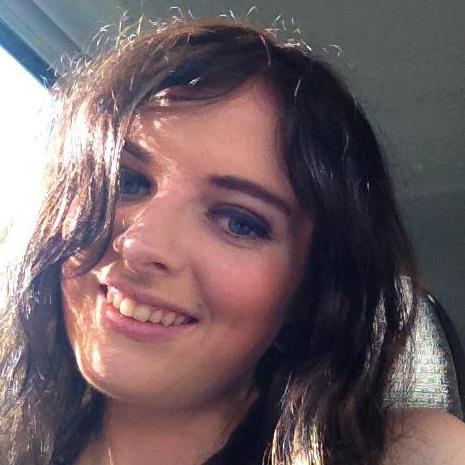 Marie-France Jenkins-CooneyEDUCATIONBachelor of Science2009-2012Monash University, MelbourneMajor: PharmacologyMinors: Developmental Biology, PhysiologyTeaching English as a Foreign Language (TEFL) certificate140 hours (120 hours online and 20 hours in the classroom)Completed specialist modules in:-Teaching young people-Teaching large classes-How to teach Audio and video lessons-Business EnglishVictorian Certificate of Education2003-2008Sandringham College, MelbourneSubjects: English, Mathematics, Chemistry, Biology, Psychology and FrenchEMPLOYMENT HISTORYFeb 2009-Jan 2013Access Monash Tutoring and MentoringConducting one-on-one and group tutoring sessions with students from underrepresented schools in VCE English, Biology and PsychologyMentoring students in regards to study pathways and options after completion of VCEParticipating in forums held for various underrepresented schools, answering student queries in regards to forming good study habits and the transition from secondary to tertiary educationJune 2011-Jan 2013Ashby’s PharmacyAssisting customers with medication advice for Over The Counter productsPacking webstersSalesVOLUNTEERING WORKFeb 2009- Feb 2010Moorabbin Kangaroos Football ClubSport First Aid Trainer Instructing pre- and post match exercisesTreating tissue injuriesWound managementADDITIONAL SKILLS & QUALIFICATIONSSt John’s Senior First Aid Level 2 Certificate – 2012Cardiopulmonary Resuscitation Certificate (CPR), including Defibrillator - 2010Sports First Aider Trainer Level 2 - 2009Responsible Service of Alcohol – 2009INTERESTSTravelingTennisNetballREFEREESMelissa NewAccess Monash Officer9903 4777melissa.new@monash.eduShirley TuongPharmacistAshby’s Pharmacy0403 124 176